Publicado en Madrid el 02/09/2021 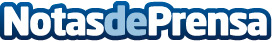 4 técnicas de yoga para evitar el síndrome postvacacional y afrontar la vuelta al cole con energíaHatha Yoga, Bowspring, Mindfulness y meditación, las principales modalidades para superar la vuelta al cole y a la oficina que propone el Centro de Yoga y Meditación Sol y LunaDatos de contacto:Redacción648183184Nota de prensa publicada en: https://www.notasdeprensa.es/4-tecnicas-de-yoga-para-evitar-el-sindrome Categorias: Sociedad Castilla y León Entretenimiento Oficinas Bienestar http://www.notasdeprensa.es